THE 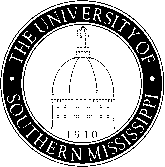 		PAYROLL SPECIAL CHECK REQUESTAll Fields RequiredPlease send only 1 copy to the Payroll Office either by Original Hard Copy, Fax, or Email.Job record must be activated by Human Resources or Student Employment before the request for payment is sent to payroll.  Please do not request payment for non-active employees.For:		Name							Empl ID_________________			(Print)		For Monthly Paid Employees: Amount __________________________________                                                                                                                                               		For Biweekly Paid Employees: No. Hours_____________Rate/Hour __________               		Pay Period End Date:	____________________		HR Department No:	____________________Check One:	  Staff/Faculty 65% of Gross		Student 80% of GrossReason:   ______________________________________________________________________Please call ______________________________ to notify when check ready for pick-up		                       Name and Number	Please deliver check to coast via shuttle               Other __________________________Requested By:	  Department Name	 ______________________________________________		  Dept. Contact (Print)	 ______________________________________________		  Phone No. ________________________Box No.________________________By signing this form, I understand there may be a three day period (from date Payroll receives this form) before this Special Check is ready.  I have verified with Human Resources and/or Student Employment that the job record for this employee has been activated.For biweekly employees, I understand that I must submit a prior period adjustment on the upcoming biweekly Time and Attendance Reports to reflect the hours being paid on this Special Check.  (Please contact Payroll at ext. 6-4084 if you need assistance with this adjustment.)_____________________________________________		_____________________Requestor Name						Date_____________________________________________		_____________________Requestor’s Supervisor/Department Head/Chair/Director		DateNOTE: Either requestor or approver or both must be signature authority on HR Department.Payroll Use Only:Date Received: _________________	by Payroll Employee: ______________________________Ck No. _________________  Ck Date _______________   Ck Amount ____________________HR/SE Approved by:__________________________________Date and Time__________________Copy Sent to         Human Resources: _______________________________________  Student Employment				               LocationPickup Signature ___________________________________Date_________________________